What Should My Braille Reader be Learning??(PreK-12)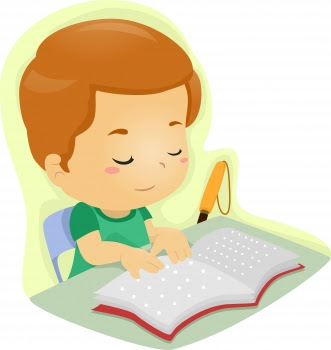 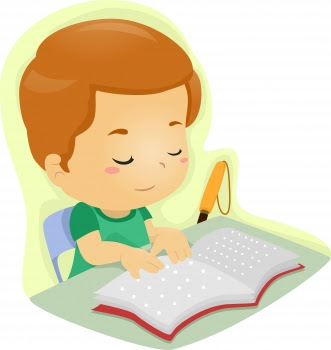 PreK (Pre-Literacy NOT Pre-Braille):Readiness: Hand movements, tracking, tactile discrimination, use of braille writer, alphabet letters, capital sign, sorting by shapes and texturesNumbers 0-10,numeric mode indicatorGrade appropriate technology, i.e., IPAD, voiceover Kindergarten: alphabet letters, alphabet words, contractions and, for, of, the, with, punctuation indicator, grade appropriate punctuation symbols (period, comma) capital sign signs of operation (plus, minus, equals), hundreds chart with manipulatives and tactile graphicsread and write numbers to 20, write equations in horizontal format, shapes (hexagon, cube, cone, cylinder, sphere)beginning typing on keyboardFirst Grade: Grade appropriate punctuation (comma, quotation marks, colon, apostrophe)Shortform words related to grade level text (above, below, behind, etc.)Final letter contractions related to grade level text (ful, ity, less, ment, ness, etc.)Common consonant digraphs related to grade level text (gh, ch, sh, th, wh, etc.)Type form indicators for grade level text (bold, underline, italics,) Numbers 21-120, tally marks, spatial arrangement for addition and subtraction, less than and greater than, Shapes (rectangular prism, trapezoid, half-circle, quarter circleTyping on QWERTY KeyboardSecond Grade:Grade appropriate punctuation (dash, semicolon, parentheses)Simple numeric fraction line, general fraction line, fraction indicator (non-mathematical text)Contractions related to grade level text *****ALL Literary Contractions should be mastered by the end of second grade!!!!!!Formatting (bullet, indentation)Numbers to 1,000, mathematical colon, decimal, time, money, cent, dollar, reading a key to a graph, fraction signs, Nemeth termination indicator, measurement signs, clocks, picture graphs, bar graphs, and shapes.Third Grade to 12th Grade: Focus should be on gaining access to the grade level curriculum in ALL subject areas. Knowledge of all punctuation and braille signs of composition by the end of 3rd grade! A shift should be made from knowledge of the code to reading fluency and comprehension on grade level. Blindness specific technologies (braille displays, screen readers, adaptive tools)By 4th grade students should be able to type 1 page of text in one setting on a QWERTY keyboardBy 5th grade 2 pages of text in one sittingAll areas of the Expanded Core Curriculum should have a focus. A focus on tactile graphics should be emphasized.  Nemeth Code Expectations:Learn Nemeth code numerals and symbols beginning in PreK.New Nemeth code introduced at every grade level through high schoolPreK- 5th– focuses on computation of whole numbers, fractions, and decimals, measurement, and geometry tied to numbers and operations. Middle School—ratio, proportions, statistics, algebra, foundations of geometryHigh School- functions, statistics, geometry, algebraResources: https://www.perkins.org/wp-content/uploads/elearning-media/CCSC_Frameworks_for_Braille_ELA.pdfhttps://www.cde.ca.gov/sp/se/sr/documents/braillereadstand.pdfhttps://sites.aph.org/ccss/standards/A Child’s World Infancy Through Adolescence by Martorell Papalia FeldmanCollege Begins in Third Grade by Carol Castellano. Casey Robertson M.ED, NCUEBcaseyr@latech.edu662-871-8834 (cell)318-257-4554 (office)